Информационно-аналитическая справка по результатам проведения государственной итоговой аттестации выпускников 9-х и 11-х классов  в 2023 годуРезультаты итоговой аттестации учащихся 9-х классов.Наиболее объективной формой внешнего мониторинга качества знаний учащихся школы является итоговая аттестация. Согласно Закону Российской Федерации «Об образовании в Российской Федерации» (№ 273-ФЗ) освоение общеобразовательных программ основного общего образования и среднего общего образования завершается обязательной итоговой аттестацией выпускников общеобразовательных учреждений независимо от формы получения образования в формах Основного государственного экзамена (9 класс) и Единого государственного экзамена (11 класс).Целью составления настоящей аналитической справки является содержательный анализ результатов единого государственного экзамена 2023 года по общеобразовательным предметам в МБОУ Школы №73 г.о. Самара».Согласно плану работы школы по подготовке и проведению государственной итоговой аттестации в 2022/23 учебном году учащиеся, родители, педагогический коллектив были ознакомлены с нормативно-правовой базой, порядком проведения экзаменов в форме единого государственного экзамена (ЕГЭ) и основного государственного экзамена (ОГЭ) на инструктивно-методических совещаниях, родительских собраниях, индивидуальных консультациях и классных часах. В школе была создана информационная среда по подготовке и проведению ГИА, оформлены стенды для родителей и учащихся «ЕГЭ – 2023», «ОГЭ-2023». На сайте образовательного учреждения размещены документы о порядке и сроках проведения ГИА. Педагогическим коллективом школы проводилась работа по следующим направлениям: информационная готовность выпускников; предметная готовность (качество подготовки по предметам, умения работать с КИМами, демоверсиями);  психологическая готовность (внутренняя настроенность на экзамены, ориентированность на целесообразные действия, использование возможностей личности для успешных действий в ситуации сдачи экзамена).Результаты итоговой аттестации учащихся 9-х классов.	В 2022-2023 учебном году в 9-х классах МБОУ Школы № 73 осваивали основные общеобразовательные программы основного общего образования 75 учащихся. К государственной итоговой аттестации были допущены 75  человека (67 сдавали ГИА в форме ОГЭ и 8 в форме ГВЭ).	Учащиеся 9-х классов сдавали 4 экзамена: обязательные экзамены по русскому языку и математике и по выбору.Результаты экзаменов по русскому языку в форме ГИА Из представленной таблицы видно, что успеваемость по  русскому языку в течение двух лет стабильно составляет 100 процентов, качество повысилось на 17 процентов.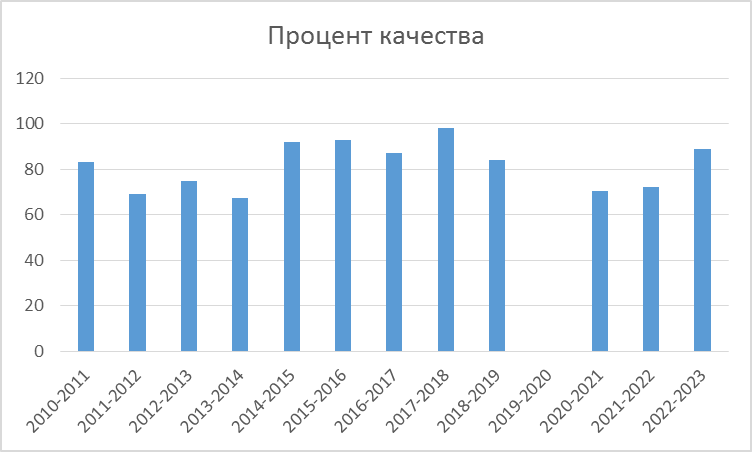 Сравнительный анализ результатов экзаменапо русскому языку и годовых отметокОГЭГВЭАнализ результатов выполнения работ позволяет сделать вывод, что большинство учащихся с работой по русскому языку справились хорошо, уровень важнейших речевых умений и усвоения языковых норм соответствует минимуму обязательного содержания по русскому языку.Средний балл по русскому языку  в 2022-2023 году по школе вырос и составил (по пятибалльной шкале)  – 4,3Результаты экзаменов по математике в форме ГИАИз представленной таблицы видно, что успеваемость по  математике  составляет 100 процентов, качество повысилось на 14 процентов.Средний балл по математике  в 2022-2023 году по школе вырос и составил (по пятибалльной шкале)  – 3,6Сравнительный анализ результатов экзамена по математике и годовых отметокОГЭГВЭСравнительный анализ результатов экзамена по информатике и годовых отметокСредний балл по информатике  в 2022-2023 году по школе  составил (по пятибалльной шкале)  – 4Сравнительный анализ результатов экзамена по обществознанию и годовых отметокСредний балл по обществознанию  в 2022-2023 году по школе вырос и составил (по пятибалльной шкале)  – 3,8Сравнительный анализ результатов экзамена по биологии и годовых отметокСредний балл по биологии  в 2022-2023 году по школе вырос и составил (по пятибалльной шкале)  – 4,3Сравнительный анализ результатов экзамена по истории и годовых отметокСредний балл по истории  в 2022-2023 году по школе составил (по пятибалльной шкале)  – 3,5.Сравнительный анализ результатов экзамена по физике и годовых отметокСредний балл по физике  в 2022-2023 году по школе  составил (по пятибалльной шкале)  – 4.Сравнительный анализ результатов экзамена по химии и годовых отметокСредний балл по химии  в 2022-2023 году по школе  составил (по пятибалльной шкале)  – 4.Сравнительный анализ результатов экзамена по географии и годовых отметокСредний балл по географии  в 2022-2023 году по школе  составил (по пятибалльной шкале)  – 4.Сравнительный анализ результатов экзаменапо английскому языку и годовых отметокСредний балл по иностранному языку  в 2022-2023 году по школе  составил (по пятибалльной шкале)  – 4.	3 выпускника  получили по всем четырем предметам ОГЭ – «5». Это составило 4,1%.Результаты итоговой аттестации учащихся 11-х классов.В 2022/23 учебном году в 11 классе обучалось 18 человека. Все учащиеся  прошли итоговую аттестацию по обязательным предметам (русский язык, математика) и получили документ об образовании соответствующего образца.В форме ЕГЭ выпускники МБОУ Школы № 73 в 2023 году сдавали следующие предметы: русский язык, физика, история, обществознание, литература, иностранный язык.По трем предметам ЕГЭ 40% учащихся в сумме набрали до 160 баллов; 33 % набрали в сумме от 161 до 220 баллов; 0% учащихся по трем предметам ЕГЭ набрали в сумме от 221 до 250 баллов; 33% учащихся по трем предметам ЕГЭ в сумме набрали не менее 251-300 балловРекомендации для дальнейшей работы:Проанализировать результаты   учебного года  на педагогическом совете школы и заседании ШМО; разработать план устранения недостатков и обеспечить его выполнение в течение года.Рекомендовать учителям-предметникам: составлять карту мониторинга для отслеживания обученности, личных достижений, личного роста каждого ученика, или класса в целом; проводить коррекцию знаний по результатам.На заседаниях МО обсуждать результаты проводимых диагностических работ и намечать пути по ликвидации возникающих у учащихся затруднений.Зам. директора по УВР                    Глущенко Т. А.Учебный годКол-во учащихсяПроцент успеваемостиПроцент качества2010-201155100832011-201252100692012-201344100752013-20146810067,42014-201551100922015-201656100932016-201746100872017-201862100982018-201963100842019-2020---2020-20217397702021-202271100722022-20237510089Общеобразовательный предметКоличество обуча-ющихся, сдававших экзамен        по данному общеобразо-вательному предмету в форме ОГЭСредний балл Средний балл по 5-балльной шкалеИз числа обучающихся
имеют за год по данному предмету "5"Из них получили (по 5-балльной шкале)Из них получили (по 5-балльной шкале)Из них получили (по 5-балльной шкале)Из них получили (по 5-балльной шкале)Имеют за год по данному предмету "4"Из них получили (по 5-балльной шкале)Из них получили (по 5-балльной шкале)Из них получили (по 5-балльной шкале)Из них получили (по 5-балльной шкале)Имеют за год по данному предмету "3"Из них получили (по 5-балльной шкале)Из них получили (по 5-балльной шкале)Из них получили (по 5-балльной шкале)Из них получили (по 5-балльной шкале)Общеобразовательный предметКоличество обуча-ющихся, сдававших экзамен        по данному общеобразо-вательному предмету в форме ОГЭСредний балл Средний балл по 5-балльной шкалеИз числа обучающихся
имеют за год по данному предмету "5"5432Имеют за год по данному предмету "4"5432Имеют за год по данному предмету "3"543212345678910111213141516171819русский язык6728(+3)4,3(+0,4)862002612140033412170Общеобразовательный предметКоличество обуча-ющихся, сдававших экзамен        по данному общеобразо-вательному предмету в форме ГВЭСредний балл Средний балл по 5-балльной шкалеИз числа обучающихся
имеют за год по данному предмету "5"Из них получили (по 5-балльной шкале)Из них получили (по 5-балльной шкале)Из них получили (по 5-балльной шкале)Из них получили (по 5-балльной шкале)Имеют за год по данному предмету "4"Из них получили (по 5-балльной шкале)Из них получили (по 5-балльной шкале)Из них получили (по 5-балльной шкале)Из них получили (по 5-балльной шкале)Имеют за год по данному предмету "3"Из них получили (по 5-балльной шкале)Из них получили (по 5-балльной шкале)Из них получили (по 5-балльной шкале)Из них получили (по 5-балльной шкале)Общеобразовательный предметКоличество обуча-ющихся, сдававших экзамен        по данному общеобразо-вательному предмету в форме ГВЭСредний балл Средний балл по 5-балльной шкалеИз числа обучающихся
имеют за год по данному предмету "5"5432Имеют за год по данному предмету "4"5432Имеют за год по данному предмету "3"543212345678910111213141516171819русский язык8-3,4000000000080350Учебный годКол-во учащихсяПроцент успеваемостиПроцент качества2010-201155100752011-201252100582012-2013441001002013-20146810036,92014-20155196,1 (2 чел.)58,82015-20165610064,32016-20174695,660,92017-20186210088,72018-20196398 (1 чел)512019-2020---2020-20217394,5 (4 чел)15,52021-20227298,64(1 чел)36,62022-20237510050,6Общеобразовательный предметКоличество обуча-ющихся, сдававших экзамен        по данному общеобразо-вательному предмету в форме ОГЭСредний балл Средний балл по 5-балльной шкалеИз числа обучающихся
имеют за год по данному предмету "5"Из них получили (по 5-балльной шкале)Из них получили (по 5-балльной шкале)Из них получили (по 5-балльной шкале)Из них получили (по 5-балльной шкале)Имеют за год по данному предмету "4"Из них получили (по 5-балльной шкале)Из них получили (по 5-балльной шкале)Из них получили (по 5-балльной шкале)Из них получили (по 5-балльной шкале)Имеют за год по данному предмету "3"Из них получили (по 5-балльной шкале)Из них получили (по 5-балльной шкале)Из них получили (по 5-балльной шкале)Из них получили (по 5-балльной шкале)Общеобразовательный предметКоличество обуча-ющихся, сдававших экзамен        по данному общеобразо-вательному предмету в форме ОГЭСредний балл Средний балл по 5-балльной шкалеИз числа обучающихся
имеют за год по данному предмету "5"5432Имеют за год по данному предмету "4"5432Имеют за год по данному предмету "3"543212345678910111213141516171819математика6714 (+1)3,6 (+0,2)9450024310110341825Общеобразовательный предметКоличество обуча-ющихся, сдававших экзамен        по данному общеобразо-вательному предмету в форме ГВЭСредний балл Средний балл по 5-балльной шкалеИз числа обучающихся
имеют за год по данному предмету "5"Из них получили (по 5-балльной шкале)Из них получили (по 5-балльной шкале)Из них получили (по 5-балльной шкале)Из них получили (по 5-балльной шкале)Имеют за год по данному предмету "4"Из них получили (по 5-балльной шкале)Из них получили (по 5-балльной шкале)Из них получили (по 5-балльной шкале)Из них получили (по 5-балльной шкале)Имеют за год по данному предмету "3"Из них получили (по 5-балльной шкале)Из них получили (по 5-балльной шкале)Из них получили (по 5-балльной шкале)Из них получили (по 5-балльной шкале)Общеобразовательный предметКоличество обуча-ющихся, сдававших экзамен        по данному общеобразо-вательному предмету в форме ГВЭСредний балл Средний балл по 5-балльной шкалеИз числа обучающихся
имеют за год по данному предмету "5"5432Имеют за год по данному предмету "4"5432Имеют за год по данному предмету "3"543212345678910111213141516171819математика844,3000001100073310Общеобразовательный предметКоличество обуча-ющихся, сдававших экзамен        по данному общеобразо-вательному предмету в форме ОГЭСредний балл Средний балл по 5-балльной шкалеИз числа обучающихся
имеют за год по данному предмету "5"Из них получили (по 5-балльной шкале)Из них получили (по 5-балльной шкале)Из них получили (по 5-балльной шкале)Из них получили (по 5-балльной шкале)Имеют за год по данному предмету "4"Из них получили (по 5-балльной шкале)Из них получили (по 5-балльной шкале)Из них получили (по 5-балльной шкале)Из них получили (по 5-балльной шкале)Имеют за год по данному предмету "3"Из них получили (по 5-балльной шкале)Из них получили (по 5-балльной шкале)Из них получили (по 5-балльной шкале)Из них получили (по 5-балльной шкале)Общеобразовательный предметКоличество обуча-ющихся, сдававших экзамен        по данному общеобразо-вательному предмету в форме ОГЭСредний балл Средний балл по 5-балльной шкалеИз числа обучающихся
имеют за год по данному предмету "5"5432Имеют за год по данному предмету "4"5432Имеют за год по данному предмету "3"543212345678910111213141516171819информатика539,33,3 (-0,1)42200311111901802160Общеобразовательный предметКоличество обуча-ющихся, сдававших экзамен        по данному общеобразо-вательному предмету в форме ОГЭСредний балл Средний балл по 5-балльной шкалеИз числа обучающихся
имеют за год по данному предмету "5"Из них получили (по 5-балльной шкале)Из них получили (по 5-балльной шкале)Из них получили (по 5-балльной шкале)Из них получили (по 5-балльной шкале)Имеют за год по данному предмету "4"Из них получили (по 5-балльной шкале)Из них получили (по 5-балльной шкале)Из них получили (по 5-балльной шкале)Из них получили (по 5-балльной шкале)Имеют за год по данному предмету "3"Из них получили (по 5-балльной шкале)Из них получили (по 5-балльной шкале)Из них получили (по 5-балльной шкале)Из них получили (по 5-балльной шкале)Общеобразовательный предметКоличество обуча-ющихся, сдававших экзамен        по данному общеобразо-вательному предмету в форме ОГЭСредний балл Средний балл по 5-балльной шкалеИз числа обучающихся
имеют за год по данному предмету "5"5432Имеют за год по данному предмету "4"5432Имеют за год по данному предмету "3"543212345678910111213141516171819обществознание50253,82110020217102808200Общеобразовательный предметКоличество обуча-ющихся, сдававших экзамен        по данному общеобразо-вательному предмету в форме ОГЭСредний балл Средний балл по 5-балльной шкалеИз числа обучающихся
имеют за год по данному предмету "5"Из них получили (по 5-балльной шкале)Из них получили (по 5-балльной шкале)Из них получили (по 5-балльной шкале)Из них получили (по 5-балльной шкале)Имеют за год по данному предмету "4"Из них получили (по 5-балльной шкале)Из них получили (по 5-балльной шкале)Из них получили (по 5-балльной шкале)Из них получили (по 5-балльной шкале)Имеют за год по данному предмету "3"Из них получили (по 5-балльной шкале)Из них получили (по 5-балльной шкале)Из них получили (по 5-балльной шкале)Из них получили (по 5-балльной шкале)Общеобразовательный предметКоличество обуча-ющихся, сдававших экзамен        по данному общеобразо-вательному предмету в форме ОГЭСредний балл Средний балл по 5-балльной шкалеИз числа обучающихся
имеют за год по данному предмету "5"5432Имеют за год по данному предмету "4"5432Имеют за год по данному предмету "3"543212345678910111213141516171819биология734 (+7)4,3 (+0,7)120005040010100Общеобразовательный предметКоличество обуча-ющихся, сдававших экзамен        по данному общеобразо-вательному предмету в форме ОГЭСредний балл Средний балл по 5-балльной шкалеИз числа обучающихся
имеют за год по данному предмету "5"Из них получили (по 5-балльной шкале)Из них получили (по 5-балльной шкале)Из них получили (по 5-балльной шкале)Из них получили (по 5-балльной шкале)Имеют за год по данному предмету "4"Из них получили (по 5-балльной шкале)Из них получили (по 5-балльной шкале)Из них получили (по 5-балльной шкале)Из них получили (по 5-балльной шкале)Имеют за год по данному предмету "3"Из них получили (по 5-балльной шкале)Из них получили (по 5-балльной шкале)Из них получили (по 5-балльной шкале)Из них получили (по 5-балльной шкале)Общеобразовательный предметКоличество обуча-ющихся, сдававших экзамен        по данному общеобразо-вательному предмету в форме ОГЭСредний балл Средний балл по 5-балльной шкалеИз числа обучающихся
имеют за год по данному предмету "5"5432Имеют за год по данному предмету "4"5432Имеют за год по данному предмету "3"543212345678910111213141516171819история2343,5 (-1)100101010000000Общеобразовательный предметКоличество обуча-ющихся, сдававших экзамен        по данному общеобразо-вательному предмету в форме ОГЭСредний балл Средний балл по 5-балльной шкалеИз числа обучающихся
имеют за год по данному предмету "5"Из них получили (по 5-балльной шкале)Из них получили (по 5-балльной шкале)Из них получили (по 5-балльной шкале)Из них получили (по 5-балльной шкале)Имеют за год по данному предмету "4"Из них получили (по 5-балльной шкале)Из них получили (по 5-балльной шкале)Из них получили (по 5-балльной шкале)Из них получили (по 5-балльной шкале)Имеют за год по данному предмету "3"Из них получили (по 5-балльной шкале)Из них получили (по 5-балльной шкале)Из них получили (по 5-балльной шкале)Из них получили (по 5-балльной шкале)Общеобразовательный предметКоличество обуча-ющихся, сдававших экзамен        по данному общеобразо-вательному предмету в форме ОГЭСредний балл Средний балл по 5-балльной шкалеИз числа обучающихся
имеют за год по данному предмету "5"5432Имеют за год по данному предмету "4"5432Имеют за год по данному предмету "3"543212345678910111213141516171819физика344 (+1)110002011000000Общеобразовательный предметКоличество обуча-ющихся, сдававших экзамен        по данному общеобразо-вательному предмету в форме ОГЭСредний балл Средний балл по 5-балльной шкалеИз числа обучающихся
имеют за год по данному предмету "5"Из них получили (по 5-балльной шкале)Из них получили (по 5-балльной шкале)Из них получили (по 5-балльной шкале)Из них получили (по 5-балльной шкале)Имеют за год по данному предмету "4"Из них получили (по 5-балльной шкале)Из них получили (по 5-балльной шкале)Из них получили (по 5-балльной шкале)Из них получили (по 5-балльной шкале)Имеют за год по данному предмету "3"Из них получили (по 5-балльной шкале)Из них получили (по 5-балльной шкале)Из них получили (по 5-балльной шкале)Из них получили (по 5-балльной шкале)Общеобразовательный предметКоличество обуча-ющихся, сдававших экзамен        по данному общеобразо-вательному предмету в форме ОГЭСредний балл Средний балл по 5-балльной шкалеИз числа обучающихся
имеют за год по данному предмету "5"5432Имеют за год по данному предмету "4"5432Имеют за год по данному предмету "3"543212345678910111213141516171819химия230 (+3)4000002020000000Общеобразовательный предметКоличество обуча-ющихся, сдававших экзамен        по данному общеобразо-вательному предмету в форме ОГЭСредний балл Средний балл по 5-балльной шкалеИз числа обучающихся
имеют за год по данному предмету "5"Из них получили (по 5-балльной шкале)Из них получили (по 5-балльной шкале)Из них получили (по 5-балльной шкале)Из них получили (по 5-балльной шкале)Имеют за год по данному предмету "4"Из них получили (по 5-балльной шкале)Из них получили (по 5-балльной шкале)Из них получили (по 5-балльной шкале)Из них получили (по 5-балльной шкале)Имеют за год по данному предмету "3"Из них получили (по 5-балльной шкале)Из них получили (по 5-балльной шкале)Из них получили (по 5-балльной шкале)Из них получили (по 5-балльной шкале)Общеобразовательный предметКоличество обуча-ющихся, сдававших экзамен        по данному общеобразо-вательному предмету в форме ОГЭСредний балл Средний балл по 5-балльной шкалеИз числа обучающихся
имеют за год по данному предмету "5"5432Имеют за год по данному предмету "4"5432Имеют за год по данному предмету "3"543212345678910111213141516171819география13204,0211009180020020Общеобразовательный предметКоличество обуча-ющихся, сдававших экзамен        по данному общеобразо-вательному предмету в форме ОГЭСредний балл Средний балл по 5-балльной шкалеИз числа обучающихся
имеют за год по данному предмету "5"Из них получили (по 5-балльной шкале)Из них получили (по 5-балльной шкале)Из них получили (по 5-балльной шкале)Из них получили (по 5-балльной шкале)Имеют за год по данному предмету "4"Из них получили (по 5-балльной шкале)Из них получили (по 5-балльной шкале)Из них получили (по 5-балльной шкале)Из них получили (по 5-балльной шкале)Имеют за год по данному предмету "3"Из них получили (по 5-балльной шкале)Из них получили (по 5-балльной шкале)Из них получили (по 5-балльной шкале)Из них получили (по 5-балльной шкале)Общеобразовательный предметКоличество обуча-ющихся, сдававших экзамен        по данному общеобразо-вательному предмету в форме ОГЭСредний балл Средний балл по 5-балльной шкалеИз числа обучающихся
имеют за год по данному предмету "5"5432Имеют за год по данному предмету "4"5432Имеют за год по данному предмету "3"543212345678910111213141516171819английский язык3534203001010000000Предмет2012-2013ср. б2013-2014ср. б2014-2015ср. б2015-2016ср. б2016-2017ср. б2017-2018ср. б2018-2019ср. б2019-2020ср. б2020-2021ср. б2021-2022 ср.б2022-2023 ср.бРусский язык777477788074 747475,473,970Литература---91---8088,388,359Математика (профильный уровень)56,7 4954,156,53,54757,6 60,960,957,642Математика (базовый уровень)4,54,754,44,2 4,3-3,64,64Физика5351,253,549,851,554,1 51,449,25550,232Обществознание7261626157,561 ,16373767474История63-51--684666527868Биология56,6635963,571--61,3-54-Химия7858-68,962,4--46,393--Иностранный язык (английский язык)78988592Иностранный язык (немецкий язык)--------85--Информатика74-78,5РУССКИЙ ЯЗЫКРУССКИЙ ЯЗЫКРУССКИЙ ЯЗЫКРУССКИЙ ЯЗЫКРУССКИЙ ЯЗЫКРУССКИЙ ЯЗЫКРУССКИЙ ЯЗЫКРУССКИЙ ЯЗЫКРУССКИЙ ЯЗЫКРУССКИЙ ЯЗЫКВсего участников, челНе преодолевшие порог 
( до 24 баллов, 24 не включается), челКоличество участников, которые преодолели порог с минимальным запасом в 2 балла (набрали 24,25 баллов), челКоличество участников, получившие от минимального до 60 баллов , челКоличество участников, получившие от 61 до 80 баллов, челКоличество участников, получившие от 81 до 99 баллов, челКоличество участников, которые получили 81,82 балла , челКоличество 100-балльников, челСредний балл ОО за 2022-2023Средний балл ОО за 2021-202218023105207073,9ЛИТЕРАТУРАЛИТЕРАТУРАЛИТЕРАТУРАЛИТЕРАТУРАЛИТЕРАТУРАЛИТЕРАТУРАЛИТЕРАТУРАЛИТЕРАТУРАЛИТЕРАТУРАЛИТЕРАТУРАВсего участников, челНе преодолевшие порог, челКоличество участников, которые преодолели порог с минимальным запасом в 1-2 балла, челКоличество участников, получившие от минимального до 60 баллов , челКоличество участников, получившие от 61 до 80 баллов, челКоличество участников, получившие от 81 до 99 баллов , челКоличество участников, которые получили 81,82 балла , челКоличество 100-балльников, челСредний балл ОО за 2022-2023Средний балл ОО за 2021-2022100100005988,3МАТЕМАТИКА ПРОФИЛЬНЫЙ УРОВЕНЬМАТЕМАТИКА ПРОФИЛЬНЫЙ УРОВЕНЬМАТЕМАТИКА ПРОФИЛЬНЫЙ УРОВЕНЬМАТЕМАТИКА ПРОФИЛЬНЫЙ УРОВЕНЬМАТЕМАТИКА ПРОФИЛЬНЫЙ УРОВЕНЬМАТЕМАТИКА ПРОФИЛЬНЫЙ УРОВЕНЬМАТЕМАТИКА ПРОФИЛЬНЫЙ УРОВЕНЬМАТЕМАТИКА ПРОФИЛЬНЫЙ УРОВЕНЬМАТЕМАТИКА ПРОФИЛЬНЫЙ УРОВЕНЬМАТЕМАТИКА ПРОФИЛЬНЫЙ УРОВЕНЬВсего участников, челНе преодолевшие порог ( до 27 баллов, 27 не включается),, челКоличество участников, которые преодолели порог с минимальным запасом в 1-2 балла (набрали 27,28 б), челКоличество участников, получившие от минимального до 60 баллов , челКоличество участников, получившие от 61 до 80 баллов, челКоличество участников, получившие от 81 до 99 баллов , челКоличество участников, которые получили 81,82 балла , челКоличество 100-балльников, челСредний балл ОО за 2022-2023Средний балл ОО за 2021-2022721401104257,6ФИЗИКАФИЗИКАФИЗИКАФИЗИКАФИЗИКАФИЗИКАФИЗИКАФИЗИКАФИЗИКАФИЗИКАВсего участников, челНе преодолевшие порог, челКоличество участников, которые преодолели порог с минимальным запасом в 1-2 балла, челКоличество участников, получившие от минимального до 60 баллов , челКоличество участников, получившие от 61 до 80 баллов, челКоличество участников, получившие от 81 до 99 баллов , челКоличество участников, которые получили 81,82 балла , челКоличество 100-балльников, челСредний балл ОО за 2022-2023Средний балл ОО за 2021-2022210100003650,2ОБЩЕСТВОЗНАНИЕОБЩЕСТВОЗНАНИЕОБЩЕСТВОЗНАНИЕОБЩЕСТВОЗНАНИЕОБЩЕСТВОЗНАНИЕОБЩЕСТВОЗНАНИЕОБЩЕСТВОЗНАНИЕОБЩЕСТВОЗНАНИЕОБЩЕСТВОЗНАНИЕОБЩЕСТВОЗНАНИЕВсего участников, челНе преодолевшие порог, челКоличество участников, которые преодолели порог с минимальным запасом в 1-2 балла, челКоличество участников, получившие от минимального до 60 баллов , челКоличество участников, получившие от 61 до 80 баллов, челКоличество участников, получившие от 81 до 99 баллов , челКоличество участников, которые получили 81,82 балла , челКоличество 100-балльников, челСредний балл ОО за 2022-2023Средний балл ОО за 2021-2022900242017474ИСТОРИЯИСТОРИЯИСТОРИЯИСТОРИЯИСТОРИЯИСТОРИЯИСТОРИЯИСТОРИЯИСТОРИЯИСТОРИЯВсего участников, челНе преодолевшие порог, челКоличество участников, которые преодолели порог с минимальным запасом в 1-2 балла, челКоличество участников, получившие от минимального до 60 баллов , челКоличество участников, получившие от 61 до 80 баллов, челКоличество участников, получившие от 81 до 99 баллов , челКоличество участников, которые получили 81,82 балла , челКоличество 100-балльников, челСредний балл ОО за 2022-2023Средний балл ОО за 2021-2022100010006878АНГЛИЙСКИЙ ЯЗЫКАНГЛИЙСКИЙ ЯЗЫКАНГЛИЙСКИЙ ЯЗЫКАНГЛИЙСКИЙ ЯЗЫКАНГЛИЙСКИЙ ЯЗЫКАНГЛИЙСКИЙ ЯЗЫКАНГЛИЙСКИЙ ЯЗЫКАНГЛИЙСКИЙ ЯЗЫКАНГЛИЙСКИЙ ЯЗЫКАНГЛИЙСКИЙ ЯЗЫКВсего участников, челНе преодолевшие порог, челКоличество участников, которые преодолели порог с минимальным запасом в 1-2 балла, челКоличество участников, получившие от минимального до 60 баллов , челКоличество участников, получившие от 61 до 80 баллов, челКоличество участников, получившие от 81 до 99 баллов , челКоличество участников, которые получили 81,82 балла , челКоличество 100-балльников, челСредний балл ОО за 2022-2023Средний балл ОО за 2021-2022200001019285ИНФОРМАТИКАИНФОРМАТИКАИНФОРМАТИКАИНФОРМАТИКАИНФОРМАТИКАИНФОРМАТИКАИНФОРМАТИКАИНФОРМАТИКАИНФОРМАТИКАИНФОРМАТИКАВсего участников, челНе преодолевшие порог, челКоличество участников, которые преодолели порог с минимальным запасом в 1-2 балла, челКоличество участников, получившие от минимального до 60 баллов , челКоличество участников, получившие от 61 до 80 баллов, челКоличество участников, получившие от 81 до 99 баллов , челКоличество участников, которые получили 81,82 балла , челКоличество 100-балльников, челСредний балл ОО за 2022-2023Средний балл ОО за 2021-20222000110078,50